АДМИНИСТРАЦИЯЗАКРЫТОГО АДМИНИСТРАТИВНО-ТЕРРИТОРИАЛЬНОГО ОБРАЗОВАНИЯ СОЛНЕЧНЫЙПОСТАНОВЛЕНИЕОБ УСТАНОВЛЕНИИ ПРЕДЕЛЬНОЙ ВЕЛИЧИНЫ СРЕДНЕДУШЕВОГО                       ДОХОДА И СТОИМОСТИ ИМУЩЕСТВА ДЛЯ ПРИЗНАНИЯ ГРАЖДАН МАЛОИМУЩИМИВ соответствии с пунктами 1, 2 статьи 14 Жилищного Кодекса Российской Федерации, статьи 2 Закона Тверской области от 27.09.2005 года №113-ЗО, для признания граждан малоимущими в целях постановки на учет в качестве нуждающихся в жилых помещениях, предоставляемых по договорам социального найма из муниципального жилищного фонда на территории ЗАТО Солнечный, администрация ЗАТО Солнечный ПОСТАНОВЛЯЕТ:Установить предельную величину среднедушевого дохода на территории ЗАТО Солнечный для признания граждан малоимущими:- для одиноко проживающих граждан в размере 14 768,54 руб.;- для семьи, состоящей из двух человек в размере 13 492,74 руб. на одного члена семьи;- для семьи состоящей из трех и более человек в размере 13 492,74 руб. на одного члена семьи.Установить предельную величину стоимости имущества на территории ЗАТО Солнечный для признания граждан малоимущими:- для одиноко проживающих граждан в размере 612 384,00 руб.;- для семьи, состоящей из двух человек в размере 459 288,00 руб. на одного члена семьи;- для семьи состоящей из трех и более человек в размере 459 288,00 руб. на одного члена семьи.Установить среднюю расчётную стоимость одного квадратного метра общей площади жилого помещения в размере 30 619,20 руб.Расчёт предельной величины среднедушевого дохода и стоимости имущества для признания граждан малоимущими прилагается.Контроль за настоящим постановлением возложить на Хлебородову Т.В., заместителя главы администрации по социальным вопросам.Настоящее постановление подлежит опубликованию в газете «Городомля на Селигере».Настоящее постановление вступает в силу с момента опубликования.Глава администрации ЗАТО Солнечный                       	                        В.А. Петров  Приложениек Постановлению главы	администрации ЗАТО Солнечный от «14» февраля 2018 г. № 48Расчет                                                                                                                                        предельной величины среднедушевого дохода и стоимости имущества                                  для признания граждан малоимущими1.Средняя рыночная стоимость 1 кв.м. общей площади жилья в ЗАТО Солнечный установлена Постановлением Правительства Тверской области от 07.12.2017 г.       №415-пп в размере 30 619,20 руб.2. Норма предоставления площади жилого помещения по договору социального найма установлена Решением Думы ЗАТО Солнечный от 12.09.2016 г. №36-5 и составляет:- 20 квадратных метров общей площади жилого помещения - для одиноко проживающих граждан;- 30 квадратных метров общей площади жилого помещения - на семью, состоящую из двух человек;- 15 квадратных метров общей площади жилого помещения - на каждого члена семьи, состоящей из трех и более человек.3.Рыночная стоимость жилья по норме предоставления составит:                                  - для одиноко проживающих граждан:20 * 30 619,20 = 612 384,00 руб. - для семьи, состоящей из двух человек:30 * 30 619,20 : 2= 459 288,00 руб. на одного члена семьи- для семьи состоящей из трех и более человек:15 * 30 619,20 = 459 288,00 руб. на одного члена семьи.4.Средний срок ожидания в очереди на получение жилья 10 лет (120месяцев).5.Месячная сумма, необходимая для накопления на покупку жилья:- для одиноко проживающих граждан:612 384,00 : 120 = 5 103,20 руб. - для семьи, состоящей из двух человек:459 288,00 : 120 = 3 827,40 руб. на одного члена семьи- для семьи состоящей из трех и более человек:459 288,00 :120 = 3 827,40 руб. на одного члена семьи. 6.Величина прожиточного минимума, установлена Постановлением Правительства Тверской области от 05.02.2018 г. №33-пп, на душу населения 9 665,34 руб.7.Среднемесячный доход:  - для одиноко проживающих граждан:5 103,2 + 9 665,34 = 14 768,54 руб. - для семьи, состоящей из двух человек:3 827,40 + 9 665,34 = 13 492,74 руб. на одного члена семьи- для семьи состоящей из трех и более человек:3 827,40 + 9 665,34 = 13 492,74 руб. на одного члена семьи14.02.2018ЗАТО Солнечный№__48___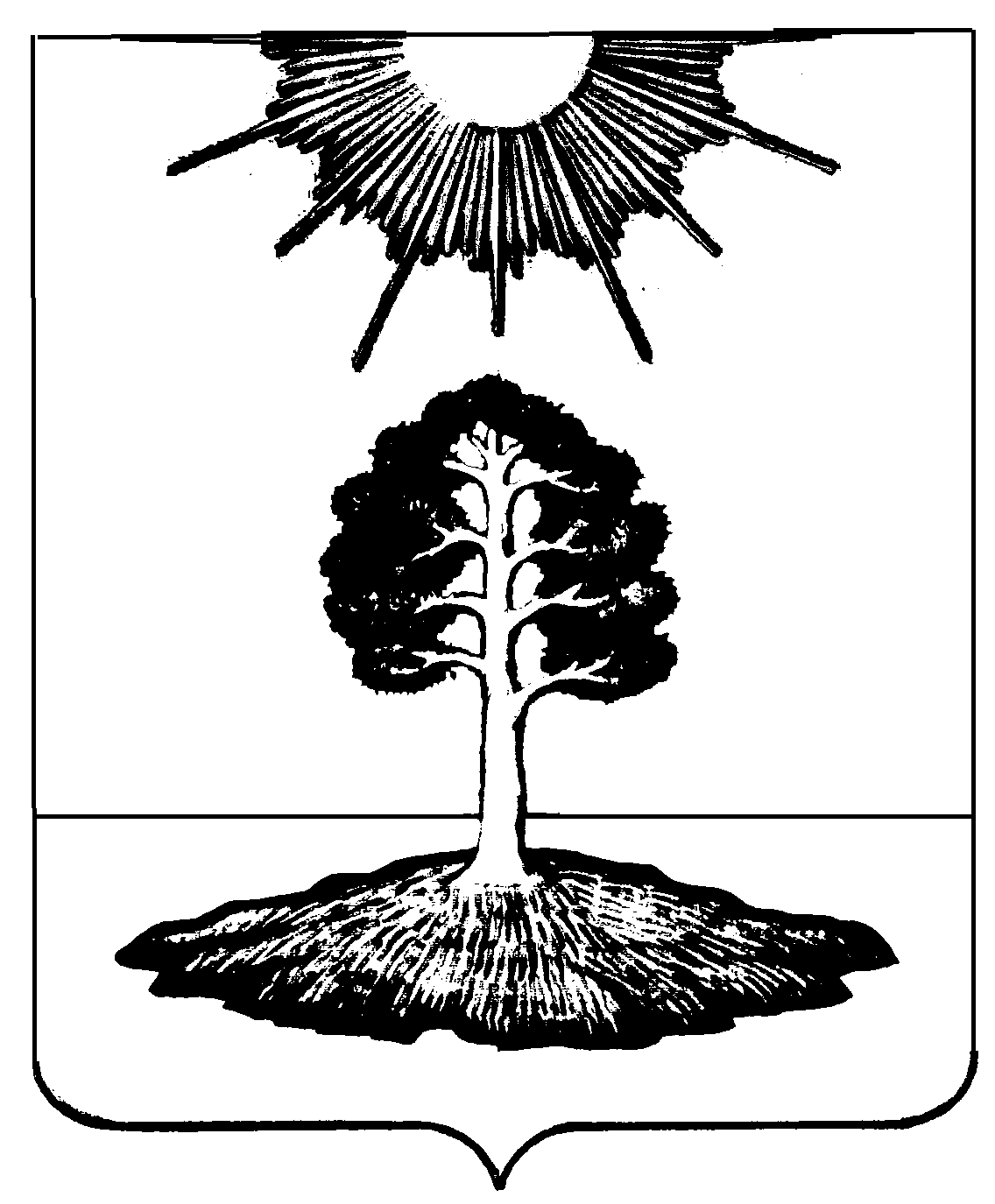 